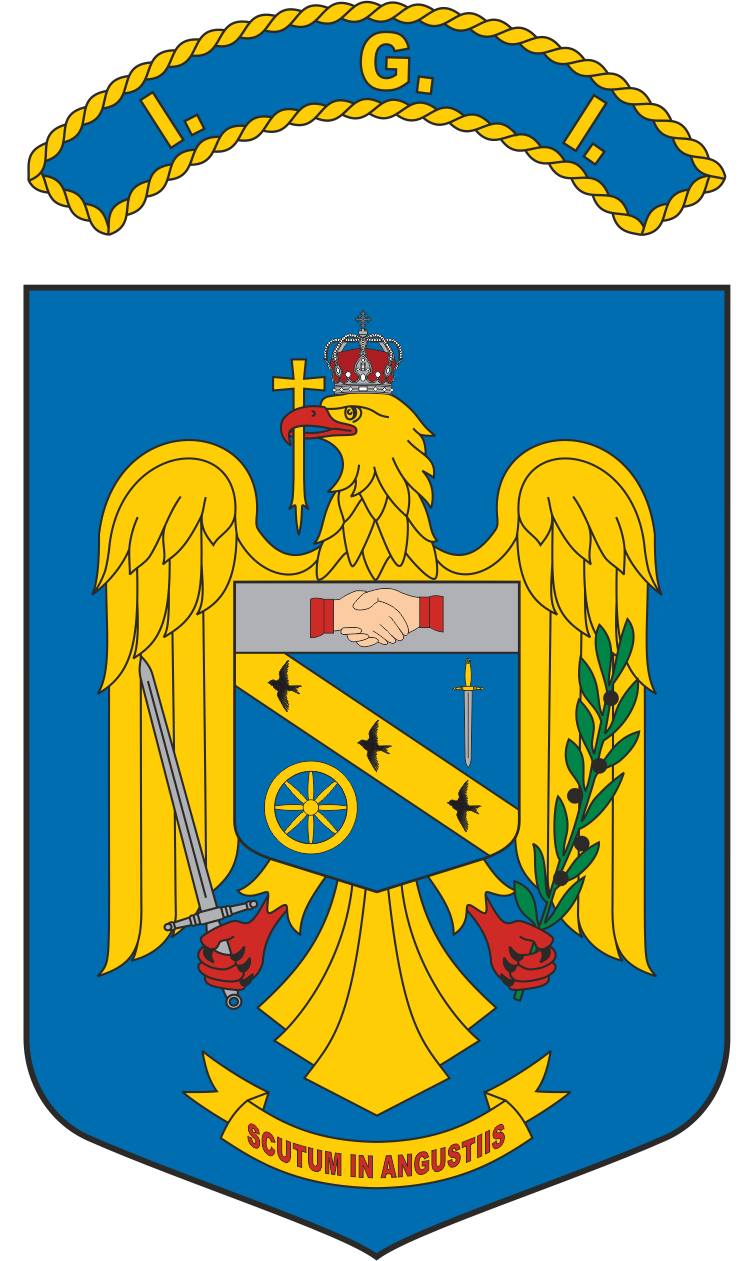 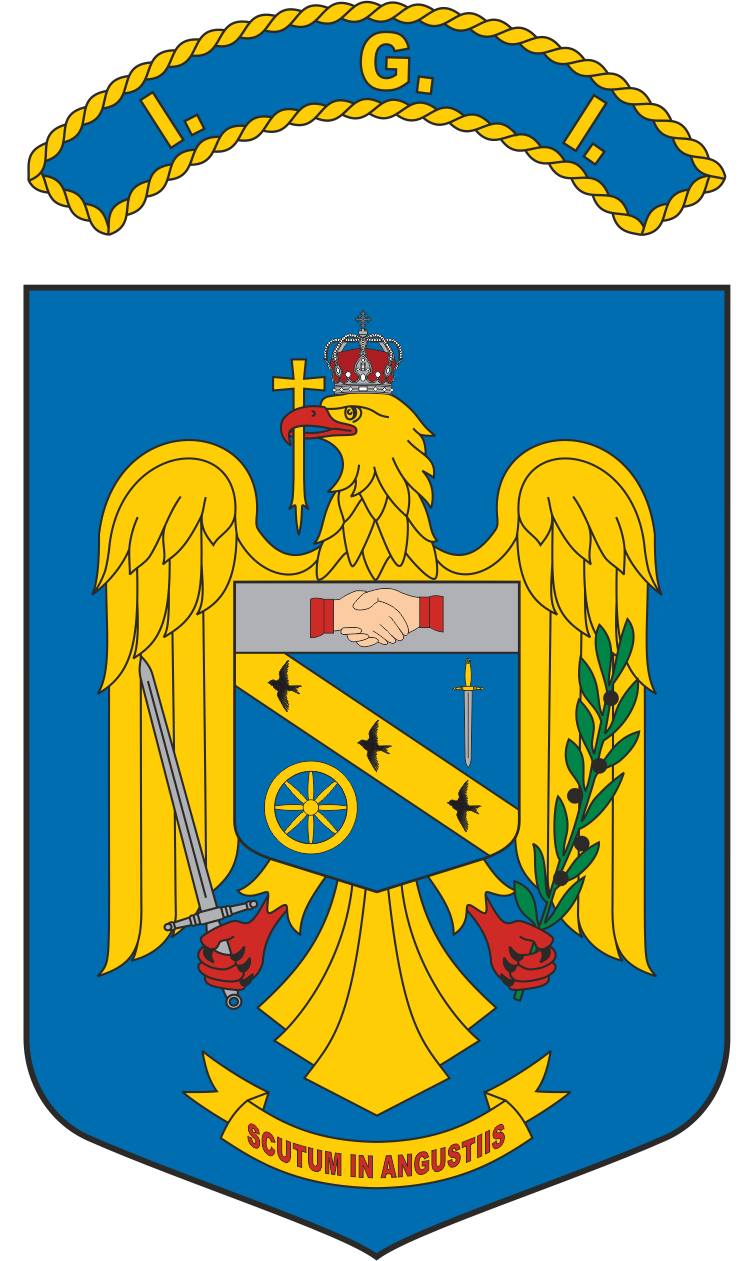 În atenţia candidaţilor înscrişi la concursul organizat de către Inspectoratul General în data de 30.01.2024, în vederea ocupării funcţiei vacante de conducere de șef birou al Biroului pentru Imigrări al Județului Neamț, prevăzut la poziţia nr. 1 din Statul de Organizare al Biroului pentru Imigrări al Județului Neamț	În urma analizei dosarelor candidaţilor înscrişi la concursul organizat în vederea ocupării postului de conducere vacant de șef birou al Biroului pentru Imigrări al Județului Neamț, prevăzut la poziţia nr. 1 din Statul de Organizare al Biroului pentru Imigrări al Județului Neamț, cu recrutare din sursă internă, comisia de concurs a constatat încetarea procedurii de concurs pentru următorii candidați, astfel:Totodată, comisia de concurs a constatat faptul că procedura de concurs va continua pentru candidații care îndeplinesc, cumulativ, condițiile de participare la concurs și ale căror  dosare de recrutare au fost validate, după cum urmează:PREŞEDINTELE COMISIEI DE CONCURS___________________MEMBRII COMISIEI DE CONCURS                                                            ____________________            ____________________Secretarul Comisiei de concurs_______________________Nr. crt.Cod unic de identificare al candidatuluiMotivul respingerii1 001 379RESPINS1. Nu a completat dosarul de recrutare cu documentele prevăzute la punctele 3, 6, 7 prevăzute la secțiunea ,,Dosar recrutare” din anunțul de concurs, respectiv: copii ale actului de identitate şi ale documentelor care atestă nivelul şi specializarea studiilor impuse de cerinţele postului; adeverinţă care conţine rezultatul ultimului examen medical de bilanţ eliberată de medicul de unitate cu mențiunea ,,apt medical promovare funcții de conducere”; adeverință eliberată de unitatea de proveniență. 2. De asemenea, candidatul nu s-a prezentat la evaluarea psihologică programată în data de 21.12.2023, conform Precizărilor nr. 1001389/29.12.2023.1 001 382RESPINS1. Nu a completat dosarul de recrutare cu documentele prevăzute la punctele 3, 6, 7 prevăzute la secțiunea ,,Dosar recrutare” din anunțul de concurs, respectiv: copii ale actului de identitate şi ale documentelor care atestă nivelul şi specializarea studiilor impuse de cerinţele postului; ; adeverinţă care conţine rezultatul ultimului examen medical de bilanţ eliberată de medicul de unitate cu mențiunea ,,apt medical promovare funcții de conducere”; adeverință eliberată de unitatea de proveniență; declarație – acord înregistrare audio-video probă concurs.2. De asemenea, candidata nu s-a prezentat la evaluarea psihologică programată în data de 21.12.2023, conform Precizărilor nr. 1001389/29.12.2023.Nr. crt.Cod unic de identificareRezultat selecție1 001 383VALIDAT